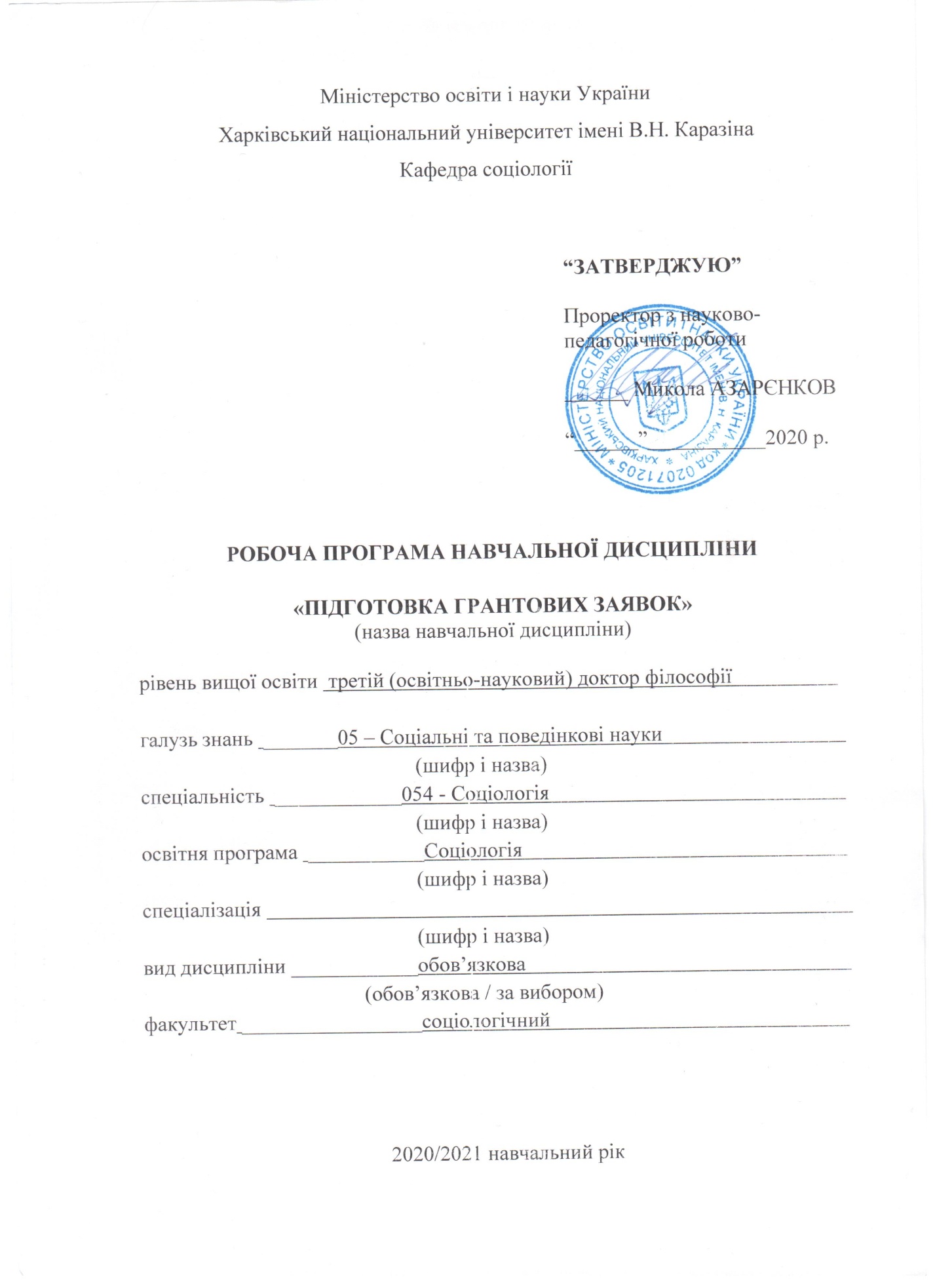 Вступ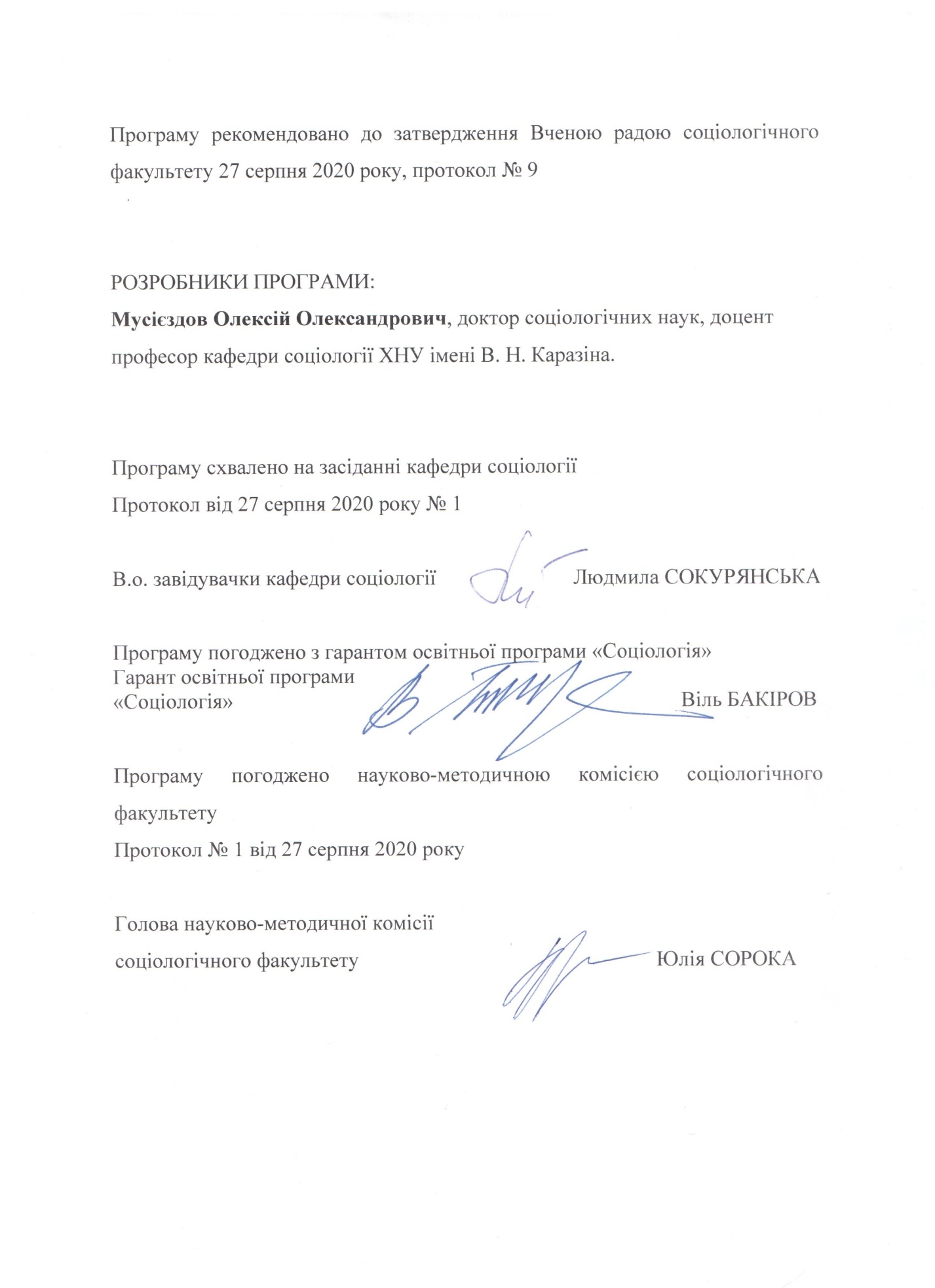 Програма навчальної дисципліни «Підготовка грантових заявок» складена відповідно до освітньо-наукової програми підготовки докторів філософії спеціальності 054 – соціологія.1. Опис навчальної дисципліни1.1. Мета викладання навчальної дисципліни. Метою викладання навчальної дисципліни є вдосконалення підготовки здобувачів у галузі соціології, ознайомлення з практикою підготовки грантових заявок.1.2. Основні завдання вивчення дисципліни. ознайомлення здобувачів з роллю та завданнями грантової підтримки в сучасній науці;ознайомлення здобувачів з різними видами грантової підтримка;  ознайомити здобувачів з вимогами, які висуваються до грантових заявок;   формування у здобувачів навичок пошуку необхідної інформації; формування у здобувачів навичок написання текстів грантових заявок;ознайомлення з практикою розкриття організаційних, адміністративних, етичних та інших питань у грантовій заявці.1.3. Кількість кредитів – 3 1.4. Загальна кількість годин – 901.6. Згідно з вимогами освітньо-наукової програми здобувачі повинні набути компетентності та демонструвати такі результати навчання: Перелік предметних компетентностей здобувача вищої освіти: Інтегральна компетентністьЗдатність розв’язувати комплексні проблеми в галузі професійної та/або дослідницько-інноваційної діяльності у сфері соціології, що передбачає глибоке переосмислення наявних та створення нових цілісних знань та/або професійної практики.Загальні компетентності: ЗK01. Здатність до абстрактного мислення, аналізу та синтезу ЗK02. Здатність до пошуку, оброблення та аналізу інформації з різних джерел ЗK03. Здатність працювати в міжнародному контексті.Спеціальні компетентності: СК01. Здатність виконувати оригінальні дослідження, досягати наукових результатів, які створюють нові знання у соціології та дотичних до неї міждисциплінарних напрямах і можуть бути опубліковані у провідних наукових виданнях з соціології та суміжних галузей.СK02. Здатність усно і письмово презентувати та обговорювати результати наукових досліджень та/або інноваційних розробок українською та англійською мовами, глибоке розуміння англомовних наукових текстів за напрямом досліджень.СК03. Здатність застосовувати сучасні інформаційні технології, бази даних та інші електронні ресурси, спеціалізоване програмне забезпечення у науковій та навчальній діяльності.СK04. Здатність здійснювати науково-педагогічну діяльність у вищій освіті.СК05. Здатність виявляти, ставити та вирішувати проблеми дослідницького характеру в сфері соціології, оцінювати та забезпечувати якість виконуваних досліджень.СК06. Здатність дотримуватись етики досліджень, а також правил академічної доброчесності в наукових дослідженнях та науково-педагогічній діяльності.Програмні результати навчання: ПРН01. Мати передові концептуальні та методологічні знання з соціології та на межі предметних галузей, а також дослідницькі навички, достатні для проведення наукових і прикладних досліджень на рівні останніх світових досягнень з відповідного напряму, отримання нових знань та/або здійснення інновацій.ПРН02. Вільно презентувати та обговорювати з фахівцями і нефахівцями результати досліджень, наукові та прикладні проблеми соціології державною та іноземною мовами, кваліфіковано відображати результати досліджень у наукових публікаціях у провідних міжнародних наукових виданнях.ПРН03. Формулювати і перевіряти гіпотези; використовувати для обґрунтування висновків належні докази, зокрема, результати теоретичного аналізу соціальних досліджень, наявні соціологічні дані.ПРН04. Планувати і виконувати прикладні та/або теоретичні дослідження з соціології та дотичних міждисциплінарних напрямів з використанням сучасних інструментів, критично аналізувати результати власних досліджень і результати інших дослідників у контексті усього комплексу сучасних знань щодо досліджуваної проблеми.ПРН05. Застосовувати сучасні інструменти і технології пошуку, оброблення та аналізу інформації, зокрема, статистичні методи аналізу даних великого обсягу та/або складної структури, спеціалізовані бази даних та інформаційні системи.ПРН06. Переосмислити у процесі навчання наявне та створити нове цілісне знання та/або професійну практику і розв’язувати значущі науково-прикладні проблеми соціології з дотриманням норм академічної етики. ПРН07. Глибоко розуміти загальні принципи та методи соціально-поведінкових наук, а також методологію наукових досліджень, застосувати їх у власних дослідженнях у сфері соціології та у викладацькій практиці.Згідно з вимогами освітньо-професійної програми  здобувачі  повинні досягти таких результатів навчання:знати:роль та завдання грантової підтримки в сучасній науці;основні види грантової підтримки; вимоги, які висуваються до різних видів грантових заявок; способи роботи з інформацією, необхідною для підготовки грантових заявок;вимоги до текстів грантових заявок;правил комунікації щодо підготовки та подання грантових заявок;способи розкриття організаційних, адміністративних, етичних та інших питань у грантовій заявці.вміти:писати якісні грантові заявки;враховувати і описувати організаційні, адміністративні, етичні та інші питання у грантовій заявці;оцінювати шанси грантових заявок на їх підтримку грантодавцями.2. Тематичний план навчальної дисципліниТема 1. Роль та завдання грантової підтримки в сучасній науціНаука як соціальний інститут. Дослідження та комунікації в сучасній науці. Фінансування науки. Смисл та задачі грантової підтримки в сучасній науці. Тема 2. Види грантів та вимоги до нихОсновні види грантів: дослідницькі, інституціональні, навчальні, для візитів та стажування, дорожні гранти, гранти на проведення заходів.Відмінності у завданнях різних видів грантів та вимогах до грантових заявок.Тема 3. Змістовна складова грантової заявкиЗагальні вимоги до опису основного змісту грантової заявки. Структурні частини змістовної складової: актуальність, опис досліджень (state of art), оформлення джерел, опис важливості проекту для заявника, опис важливості проекту для інституції, що адмініструє проект, відповідність цілям грантодавця, опис важливості проекту для наукової спільноти. Тема 4. Додаткові елементи грантової заявки Організаційні та адміністративні елементи грантової заявки. Етична складова грантової заявки. 3. Структура навчальної дисципліни4. Теми практичних занять5. Самостійна робота6. Індивідуальне завдання7. Методи контролюРобота на практичних заняттях, поточна контрольна робота, залік. Методи контролю в умовах змішаної форми навчанняУ разі настання / подовження дії обставин непоборної сили (в тому числі запровадження жорстких карантинних обмежень в умовах пандемії з забороною відвідування ЗВО ) здобувачам надається можливість скласти залік дистанційно на платформі Google Classroom.Підсумковий семестровий контроль здійснюється під час проведення заліку. Загальна кількість балів за успішне виконання екзаменаційних (залікових) завдань – 40. Час виконання – до 80 хвилин.8. Схема нарахування балівДо заліку допускаються всі студенти.Критерії оцінюванняВиступ у дискусії на практичному занятті – це усний виступ з одного з питань відповідного заняття. Виступ в дискусії з обов’язкової літератури має продемонструвати знання матеріалів лекції та обов’язкової літератури  та  точку зору з дискусійного питання й аргументацію щодо неї. Максимальна кількість балів за виступ – 3 бали. Критерії оцінювання виступу в дискусії з обов’язкової літератури: знання матеріалу теми (поняття, концепції, приклади), грамотність, самостійність, аргументованість.Контрольні роботи проводяться 1 раз протягом семестру. Завдання контрольних робіт складаються з питань, які передбачають порівняння кількох концепцій або підходів. Максимальна кількість балів за роботу – 10 балів. Критерії оцінювання: володіння знанням, адекватність параметрів, які порівнюються, аргументованість, оригінальність.Письмовий залік складається з двох запитань на знання матеріалу курсу. Критерії оцінювання кожного запитання: відповідність завданню та повнота відповіді – 5 балів, адекватне використання концептів та положень курсу – 10 балів, грамотність, логічність, структурованість викладу – 5 балів. Максимальна оцінка 40 балів.Шкала оцінювання9. Рекомендована літератураОсновна літератураРослер Б,  Рослер Е.  Як написати ґрантову заявку – і отримати грант. URL: https://issuu.com/teplemisto/docs/ukr_grants_guideМетодичні рекомендації для правильного написання проектів та отримання грантів. URL:http://zrda.org/articles/recommendations.htmlЩо потрібно знати про плагіат: посібник з академічного грамотності та етики / Укладач О. О. Гужва. URL:http://fond.sociology.kharkov.ua/images/docs/academ_cult/books_ac-gr.pdfРадаев В. В. Как организовать и представить исследовательский проект: 75 простых правил. М.: ГУ-ВШЭ, Инфра-М, 2001.Як написати успішну грантову заявку та зменшити ймовірність її відхилення? URL:http://synergy-consulting.biz/uk/news-blog/yak-napisati-uspishnu-grantovu-zayavku-ta-zmenshiti-jmovirnist-jiji-vidkhilennya.htmlДопоміжна літератураБатыгин Г.С. Подготовка научной публикации // Лекции по методологии социологического исследования. М.: Аспект-Пресс, 1995. С. 142-154.Еко У. Як написати дипломну роботу: Гуманітарні науки. Тернопіль: Мандрівець, 2007. 224 с.Радаев В.В. Как написать академический текст // Вопросы образования.  2011. № 1. С.271-293.Що потрібно знати про плагіат: посібник з академічного грамотності та етики / Укладач О. О. Гужва. URL:http://fond.sociology.kharkov.ua/images/docs/academ_cult/books_ac-gr.pdf Ярская-Смирнова Е. Создание академического текста : учеб. пособие для студентов и преподавателей вузов. М.: ООО «Вариант»: ЦСПГИ, 2013. 156 с.10. Посилання на інформаційні ресурси в Інтернеті, відео-лекції, інше методичне забезпеченняІнтернет-сторінки потенційних грантодавців.Забезпечення викладання навчальної дисципліни для змішаної форми навчання(Особливості навчання за денною формою в умовах подовження дії обставин непоборної сили, в тому числі запровадження карантинних обмежень через пандемію)В умовах дії карантинних обмежень освітній процес в університеті здійснюється за змішаною формою навчання, а саме: дистанційно (за затвердженим розкладом занять) на платформі Zoom проводяться всі лекційні заняття; дистанційно на платформі проводяться практичні (семінарські), індивідуальні заняття та консультації, контроль самостійної роботи;аудиторно (за затвердженим розкладом занять) можуть проводитися практичні та семінарські заняття у навчальних групах кількістю до 20 осіб з урахуванням відповідних санітарних і протиепідемічних заходів.Складання підсумкового семестрового контролю: в разі запровадження жорстких карантинних обмежень з забороною відвідування ЗВО здобувачам надається можливість (за заявою, погодженою деканом факультету) скласти залік (екзамен) дистанційно на платформі Google Classroom в дистанційному курсі «Підготовка грантових заявок».1.5. Характеристика навчальної дисципліни1.5. Характеристика навчальної дисципліниОбов’язковаОбов’язковаДенна форма навчанняЗаочна (дистанційна) форма навчанняРік підготовкиРік підготовки1-й-йСеместрСеместр2-й-йЛекціїЛекції6 год.год.Практичні, семінарські заняттяПрактичні, семінарські заняття12 год.год.Лабораторні заняттяЛабораторні заняттягод.год.Самостійна робота, у тому числіСамостійна робота, у тому числі72 год.год.Назви  темДенна формаДенна формаДенна формаДенна формаДенна формаДенна формаНазви  темУсього у тому числіу тому числіу тому числіу тому числіу тому числіНазви  темУсього ЛПлабіндсрТема 1. Роль та завдання грантової підтримки в сучасній науці121-11Тема 2. Види грантів та вимоги до них321427Тема 3. Змістовна складова грантової заявки222416Тема 4. Додаткові елементи грантової заявки242418Усього годин9061272№з/пНазва темиКількістьгодин1 Види грантів та вимоги до них42 Змістовна складова грантової заявки43 Додаткові елементи грантової заявки4Усього годин Усього годин 12№з/пВиди, зміст самостійної роботиКількістьгодин1Ознайомитись з роллю та завданнями грантової підтримки в сучасній науці112На основі джерел проаналізувати види грантів та вимоги до них273На основі джерел проаналізувати варіанти підготовки змістовної складової грантової заявки164На основі джерел проаналізувати різ додаткові елементи грантової заявки18Разом 72Поточний контроль, самостійна робота, індивідуальні завданняПоточний контроль, самостійна робота, індивідуальні завданняПоточний контроль, самостійна робота, індивідуальні завданняПоточний контроль, самостійна робота, індивідуальні завданняПоточний контроль, самостійна робота, індивідуальні завданняПоточний контроль, самостійна робота, індивідуальні завданняЗалікова роботаСумаТ1Т2Т3Т4Контрольні роботи, передбачені навчальним планом (2)РазомЗалікова роботаСума10101010206040100Сума балів за всі види навчальної діяльності протягом семеструОцінка для дворівневої шкали оцінювання90 – 100зараховано80-89зараховано70-79зараховано60-69зараховано50-59зараховано1-49не зараховано